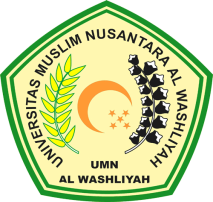 TANDA PERSETUJUAN SKRIPSINama	: Taufik Hidayat HarahapNPM	: 133224090Program Stud	: AkuntansiFakultas	: EkonomiJenjang Pendidikan	: Strata Satu (S-1)Judul Penelitian	:	Pengaruh Laba Bersih Dan Arus Kas Operasi Terhadap Kebijakan Dividen Pada Perusahaan Sektor Pertambangan Yang Terdaftar Di Bursa Efek IndonesiaPembimbing I,	Pembimbing II,Zainal Abidin, SE, MH	Ratna Sari Dewi, SE, S.Pd, M.SiNIDN: 0122055602	NIDN: 0115119401Diujikan Pada Tanggal	:Yudisium	:PANITIA UJIAN	Ketua,		Sekretaris,H. Hardi Mulyono Surbakti, SE, M.AP	Shita Tiara, SE, Ak, M.SiNIDN. 0111116303		NIDN: 012 0126 503